FE.01.05.C.V.00Nota:As falsas declarações ou a falsificação de documentos constituem crime nos termos previstos, respetivamente, nos artigos 348º - A e 256º do Código Penal.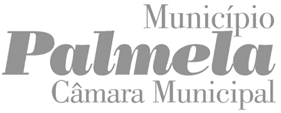 ENTRADAENTRADAENTRADAENTRADAA PREENCHER PELOS SERVIÇOSREQUERIMENTOA PREENCHER PELOS SERVIÇOSPROCESSOA PREENCHER PELOS SERVIÇOSDATAA PREENCHER PELOS SERVIÇOSN.º REGISTOA PREENCHER PELOS SERVIÇOSTRABALHADOR/AA PREENCHER PELOS SERVIÇOSPrograma de Voluntariado - Candidatura(Regulamento de Voluntariado do Município de Palmela)À Presidência da Câmara Municipal de Palmela(Regulamento de Voluntariado do Município de Palmela)À Presidência da Câmara Municipal de Palmela(Regulamento de Voluntariado do Município de Palmela)À Presidência da Câmara Municipal de Palmela(Regulamento de Voluntariado do Município de Palmela)À Presidência da Câmara Municipal de Palmela(Regulamento de Voluntariado do Município de Palmela)À Presidência da Câmara Municipal de Palmela(Regulamento de Voluntariado do Município de Palmela)À Presidência da Câmara Municipal de Palmela(Regulamento de Voluntariado do Município de Palmela)À Presidência da Câmara Municipal de Palmela(Regulamento de Voluntariado do Município de Palmela)À Presidência da Câmara Municipal de Palmela(Regulamento de Voluntariado do Município de Palmela)À Presidência da Câmara Municipal de Palmela(Regulamento de Voluntariado do Município de Palmela)À Presidência da Câmara Municipal de Palmela(Regulamento de Voluntariado do Município de Palmela)À Presidência da Câmara Municipal de Palmela(Regulamento de Voluntariado do Município de Palmela)À Presidência da Câmara Municipal de Palmela(Regulamento de Voluntariado do Município de Palmela)À Presidência da Câmara Municipal de Palmela(Regulamento de Voluntariado do Município de Palmela)À Presidência da Câmara Municipal de Palmela(Regulamento de Voluntariado do Município de Palmela)À Presidência da Câmara Municipal de Palmela(Regulamento de Voluntariado do Município de Palmela)À Presidência da Câmara Municipal de PalmelaIdentificação do/a Voluntário/aIdentificação do/a Voluntário/aIdentificação do/a Voluntário/aIdentificação do/a Voluntário/aIdentificação do/a Voluntário/aIdentificação do/a Voluntário/aIdentificação do/a Voluntário/aIdentificação do/a Voluntário/aIdentificação do/a Voluntário/aIdentificação do/a Voluntário/aIdentificação do/a Voluntário/aIdentificação do/a Voluntário/aIdentificação do/a Voluntário/aIdentificação do/a Voluntário/aIdentificação do/a Voluntário/aIdentificação do/a Voluntário/aNIFNIFNomeMoradaCódigo Postal-LocalidadeLocalidadeLocalidadeLocalidadeConcelhoFreguesiaFreguesiaFreguesiaFreguesiaTelefoneTelemóvelTelemóvelTelemóvelTelemóvelCorreio eletrónico Autorizo o envio de notificações, no decorrer deste processo, para o endereço eletrónico indicado. Autorizo o envio de notificações, no decorrer deste processo, para o endereço eletrónico indicado. Autorizo o envio de notificações, no decorrer deste processo, para o endereço eletrónico indicado. Autorizo o envio de notificações, no decorrer deste processo, para o endereço eletrónico indicado. Autorizo o envio de notificações, no decorrer deste processo, para o endereço eletrónico indicado. Autorizo o envio de notificações, no decorrer deste processo, para o endereço eletrónico indicado. Autorizo o envio de notificações, no decorrer deste processo, para o endereço eletrónico indicado. Autorizo o envio de notificações, no decorrer deste processo, para o endereço eletrónico indicado. Autorizo o envio de notificações, no decorrer deste processo, para o endereço eletrónico indicado. Autorizo o envio de notificações, no decorrer deste processo, para o endereço eletrónico indicado. Autorizo o envio de notificações, no decorrer deste processo, para o endereço eletrónico indicado. Autorizo o envio de notificações, no decorrer deste processo, para o endereço eletrónico indicado. Autorizo o envio de notificações, no decorrer deste processo, para o endereço eletrónico indicado. Autorizo o envio de notificações, no decorrer deste processo, para o endereço eletrónico indicado. Autorizo o envio de notificações, no decorrer deste processo, para o endereço eletrónico indicado. Autorizo o envio de notificações, no decorrer deste processo, para o endereço eletrónico indicado.Documento de Identificação Documento de Identificação N.ºxxxxxxxData de validadeData de validadeData de validadeData de validadeData de validadeData de NascimentoData de Nascimento     /     /          /     /          /     /          /     /          /     /          /     /     Áreas de interesse para possível voluntariadoÁreas de interesse para possível voluntariadoÁreas de interesse para possível voluntariadoÁreas de interesse para possível voluntariadoÁreas de interesse para possível voluntariadoÁreas de interesse para possível voluntariadoÁreas de interesse para possível voluntariadoÁreas de interesse para possível voluntariadoÁreas de interesse para possível voluntariadoÁreas de interesse para possível voluntariadoÁreas de interesse para possível voluntariadoÁreas de interesse para possível voluntariadoÁreas de interesse para possível voluntariadoÁreas de interesse para possível voluntariadoÁreas de interesse para possível voluntariadoÁreas de interesse para possível voluntariado Educação  Cultura  Saúde  Desporto  Ambiente  Ação Social  Proteção Animais  Outro Educação  Cultura  Saúde  Desporto  Ambiente  Ação Social  Proteção Animais  Outro Educação  Cultura  Saúde  Desporto  Ambiente  Ação Social  Proteção Animais  Outro Educação  Cultura  Saúde  Desporto  Ambiente  Ação Social  Proteção Animais  Outro Educação  Cultura  Saúde  Desporto  Ambiente  Ação Social  Proteção Animais  Outro Educação  Cultura  Saúde  Desporto  Ambiente  Ação Social  Proteção Animais  Outro Educação  Cultura  Saúde  Desporto  Ambiente  Ação Social  Proteção Animais  Outro Educação  Cultura  Saúde  Desporto  Ambiente  Ação Social  Proteção Animais  Outro Educação  Cultura  Saúde  Desporto  Ambiente  Ação Social  Proteção Animais  Outro Educação  Cultura  Saúde  Desporto  Ambiente  Ação Social  Proteção Animais  Outro Educação  Cultura  Saúde  Desporto  Ambiente  Ação Social  Proteção Animais  Outro Educação  Cultura  Saúde  Desporto  Ambiente  Ação Social  Proteção Animais  Outro Educação  Cultura  Saúde  Desporto  Ambiente  Ação Social  Proteção Animais  Outro Educação  Cultura  Saúde  Desporto  Ambiente  Ação Social  Proteção Animais  Outro Educação  Cultura  Saúde  Desporto  Ambiente  Ação Social  Proteção Animais  Outro Educação  Cultura  Saúde  Desporto  Ambiente  Ação Social  Proteção Animais  OutroQual?Qual?Qual?Qual?Qual?Qual?Qual?Qual?Qual?Qual?Qual?Qual?Qual?Qual?Qual?Qual?Grupos populacionais para serviço voluntário:Grupos populacionais para serviço voluntário:Grupos populacionais para serviço voluntário:Grupos populacionais para serviço voluntário:Grupos populacionais para serviço voluntário:Grupos populacionais para serviço voluntário:Grupos populacionais para serviço voluntário:Grupos populacionais para serviço voluntário:Grupos populacionais para serviço voluntário:Grupos populacionais para serviço voluntário:Grupos populacionais para serviço voluntário:Grupos populacionais para serviço voluntário:Grupos populacionais para serviço voluntário:Grupos populacionais para serviço voluntário:Grupos populacionais para serviço voluntário:Grupos populacionais para serviço voluntário: Crianças  Jovens  Séniores  Outra. Qual?    Crianças  Jovens  Séniores  Outra. Qual?    Crianças  Jovens  Séniores  Outra. Qual?    Crianças  Jovens  Séniores  Outra. Qual?    Crianças  Jovens  Séniores  Outra. Qual?    Crianças  Jovens  Séniores  Outra. Qual?    Crianças  Jovens  Séniores  Outra. Qual?   Objeto da Candidatura Pretendo ficar em Bolsa para futuros Programas de voluntariado e ser contactado/a posteriormente nesse sentido Pretendo candidatar-me a Programa de Voluntariado específico denominado por:Obs. caso a Candidatura seja aceite, poderá ser-lhe enviado pelo Município um questionário mais específico conforme o âmbito do Programa pretendido.Elementos para a instrução do pedidoElementos para a instrução do pedidoElementos para a instrução do pedidoTermo de Responsabilidade – Menores de Idade (Caso seja menor) devidamente assinado pelo/a seu/sua responsável legal      a      .Termo Informativo /ConsentimentoO tratamento de dados pessoais para efeitos de contacto ou para efeitos de comunicação dos serviços do Município de Palmela está em conformidade com as normas aplicáveis no âmbito da proteção de dados pessoais e da segurança da informação, de acordo com os termos e condições da Política de Proteção de Dados e de Privacidade que se encontram disponíveis em www.cm-palmela.pt. Os/as titulares dos dados podem exercer os seus direitos de proteção de dados, nomeadamente os direitos de informação, acesso, consulta, retificação, oposição ao tratamento ou apagamento, dentro do horário normal de funcionamento, através dos canais de atendimento, nomeadamente o Atendimento Presencial municipal, ou pelo correio eletrónico atendimento@cm-palmela.pt.  Formulário disponível em https://www.cm-palmela.pt/pages/2780O/A candidato/a declara que:  Lhe foram prestadas as necessárias informações relativamente aos objetivos, termos e condições do tratamento dos dados pessoais nas áreas de intervenção do Município de Palmela, em conformidade com o disposto no Regulamento UE 2016/679 de 27 de abril de 2016 (Regulamento Geral de Proteção de Dados) e na Lei 58/2019, de 8 de agosto (Lei da Proteção de Dados Pessoais) e que as compreendeu, tendo descarregado um exemplar da Ficha de Informação sobre Tratamento de Dados Pessoais – Atividades do Programa de Voluntariado disponível em www.cm-palmela.pt; Não Concorda  Concorda que os dados pessoais recolhidos sejam utilizados para fins institucionais do Município relacionados com a divulgação da atividade no âmbito do Programa de Voluntariado. Não Concorda  Concorda que os mesmos dados pessoais recolhidos sejam utilizados por Entidades terceiras que tenham parcerias com o Município no âmbito do Programa de Voluntariado.O/A candidato/a declara ainda que: Não autoriza  Autoriza o tratamento da sua imagem e voz, estando consciente de que pode retirar o consentimento a qualquer momento ou exercer os direitos de proteção de dados através de contacto com o Encarregado da Proteção de Dados.Data e assinaturaData e assinaturaData e assinaturaData e assinaturaData e assinaturaCandidato/aAos                    (data)                   (data)                   (data)                   (data)(Assinatura conforme BI/Cartão de Cidadão/Passaporte do/a requerente ou de outrem a seu rogo, se o/a mesmo/a não souber assinar, ou mandatário/a, representante legal, com carimbo comercial, quando se trate de pessoa coletiva)